UNIVERSIDADE DO ESTADO DE SANTA CATARINA – UDESCPROGRAMA DE PÓS-GRADUAÇÃO EM ENFERMAGEMMESTRADO PROFISSIONAL EM ENFERMAGEM NA ATENÇÃO PRIMÁRIA À SAÚDE – MPEAPSINSTRUMENTO DE AVALIAÇÃO INICIAL PARA CONSULTA DO ENFERMEIRO ÀS PESSOAS COM CONDIÇÕES PÓS-COVID-19  Autores:Mestrtanda Marisa Gomes dos SantosProfª. Drª. Edlamar Kátia Adamy Profª. Drª.  Marcia Regina CubasNota: SUS – Sistema Único de Saúde; UTI – Unidade de Terapia Intensiva; HAS – Hipertensão Arterial Sistêmica; AVC – Acidente Vascular Cerebral; DM – Diabetes Mellitus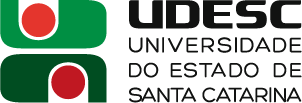 UNIVERSIDADE DO ESTADO DE SANTA CATARINA UDESCMESTRADO PROFISSIONAL EM ENFERMAGEM NA ATENÇÃO PRIMÁRIA À SAÚDE - MPEAPS UNIVERSIDADE DO ESTADO DE SANTA CATARINA UDESCMESTRADO PROFISSIONAL EM ENFERMAGEM NA ATENÇÃO PRIMÁRIA À SAÚDE - MPEAPS UNIVERSIDADE DO ESTADO DE SANTA CATARINA UDESCMESTRADO PROFISSIONAL EM ENFERMAGEM NA ATENÇÃO PRIMÁRIA À SAÚDE - MPEAPS UNIVERSIDADE DO ESTADO DE SANTA CATARINA UDESCMESTRADO PROFISSIONAL EM ENFERMAGEM NA ATENÇÃO PRIMÁRIA À SAÚDE - MPEAPS UNIVERSIDADE DO ESTADO DE SANTA CATARINA UDESCMESTRADO PROFISSIONAL EM ENFERMAGEM NA ATENÇÃO PRIMÁRIA À SAÚDE - MPEAPS INSTRUMENTO DE AVALIAÇÃO INICIAL PARA A CONSULTA DO ENFERMEIRO A SUSPEITOS DE CONDIÇÕES PÓS COVID-19INSTRUMENTO DE AVALIAÇÃO INICIAL PARA A CONSULTA DO ENFERMEIRO A SUSPEITOS DE CONDIÇÕES PÓS COVID-19INSTRUMENTO DE AVALIAÇÃO INICIAL PARA A CONSULTA DO ENFERMEIRO A SUSPEITOS DE CONDIÇÕES PÓS COVID-19INSTRUMENTO DE AVALIAÇÃO INICIAL PARA A CONSULTA DO ENFERMEIRO A SUSPEITOS DE CONDIÇÕES PÓS COVID-19INSTRUMENTO DE AVALIAÇÃO INICIAL PARA A CONSULTA DO ENFERMEIRO A SUSPEITOS DE CONDIÇÕES PÓS COVID-19DADOS SOCIODEMOGRÁFICOS: DADOS SOCIODEMOGRÁFICOS: DADOS SOCIODEMOGRÁFICOS: DADOS SOCIODEMOGRÁFICOS: DADOS SOCIODEMOGRÁFICOS: Nome:                               Idade:Cartão SUS:                      Nº do prontuário:Data de Nascimento:        Naturalidade:Estado civil: ( ) Solteira ( ) Casada ( ) Viúva ( ) Divorciada ( ) União estável ( ) OutrosRaça/cor da pele: ( ) Branca ( ) Negra ( ) Parda ( ) Amarela ( ) Indigena (  ) outra  (  ) prefiro não informarReligião: ( ) Católica ( ) Evangélica ( ) Budismo ( ) Espírita ( ) Ateu  ( ) Agnóstico ( ) Outra  Escolaridade: ( ) Educação infantil ( ) Fundamental ( ) Médio ( )Superior/ Graduação(  ) Especialização ( ) Mestrado ( ) Doutorado ( ) Pós-doutoradoProfissão: Ocupação: ( ) Do lar ( ) Empregada ( ) Desempregado ( ) Aposentado (    ) Agricultor ( ) Emprego informal ( ) Autônomo ( ) OutraNúmero de ﬁlhos: ( )1 ( ) 2 ( ) 3 ( ) 4 ( ) 5 ( ) mais de 5Renda familiar líquida: ( ) renda mensal domiciliar até R$ 2,9 mil ( ) renda mensal domiciliar entre R$ 2,9 mil e R$ 7,1 mil ( ) renda mensal domiciliar entre R$ 7,1 mil e R$ 22 mil ( ) renda mensal domiciliar superior a R$ 22 milNúmero de pessoas residentes no domicílio: ( )1 ( ) 2 ( ) 3 ( ) 4 ( ) 5 ( ) 6 ( ) acima de 6 Domicílio: ( ) próprio ( ) Alugado ( ) CedidoNúmero de cômodos: ( )1 ( ) 2 ( ) 3 ( ) 4 ( ) 5 ( ) 6 ( ) acima de 6 Endereço:                    Cidade:(  ) Zona Rural ( ) UrbanaNome:                               Idade:Cartão SUS:                      Nº do prontuário:Data de Nascimento:        Naturalidade:Estado civil: ( ) Solteira ( ) Casada ( ) Viúva ( ) Divorciada ( ) União estável ( ) OutrosRaça/cor da pele: ( ) Branca ( ) Negra ( ) Parda ( ) Amarela ( ) Indigena (  ) outra  (  ) prefiro não informarReligião: ( ) Católica ( ) Evangélica ( ) Budismo ( ) Espírita ( ) Ateu  ( ) Agnóstico ( ) Outra  Escolaridade: ( ) Educação infantil ( ) Fundamental ( ) Médio ( )Superior/ Graduação(  ) Especialização ( ) Mestrado ( ) Doutorado ( ) Pós-doutoradoProfissão: Ocupação: ( ) Do lar ( ) Empregada ( ) Desempregado ( ) Aposentado (    ) Agricultor ( ) Emprego informal ( ) Autônomo ( ) OutraNúmero de ﬁlhos: ( )1 ( ) 2 ( ) 3 ( ) 4 ( ) 5 ( ) mais de 5Renda familiar líquida: ( ) renda mensal domiciliar até R$ 2,9 mil ( ) renda mensal domiciliar entre R$ 2,9 mil e R$ 7,1 mil ( ) renda mensal domiciliar entre R$ 7,1 mil e R$ 22 mil ( ) renda mensal domiciliar superior a R$ 22 milNúmero de pessoas residentes no domicílio: ( )1 ( ) 2 ( ) 3 ( ) 4 ( ) 5 ( ) 6 ( ) acima de 6 Domicílio: ( ) próprio ( ) Alugado ( ) CedidoNúmero de cômodos: ( )1 ( ) 2 ( ) 3 ( ) 4 ( ) 5 ( ) 6 ( ) acima de 6 Endereço:                    Cidade:(  ) Zona Rural ( ) UrbanaNome:                               Idade:Cartão SUS:                      Nº do prontuário:Data de Nascimento:        Naturalidade:Estado civil: ( ) Solteira ( ) Casada ( ) Viúva ( ) Divorciada ( ) União estável ( ) OutrosRaça/cor da pele: ( ) Branca ( ) Negra ( ) Parda ( ) Amarela ( ) Indigena (  ) outra  (  ) prefiro não informarReligião: ( ) Católica ( ) Evangélica ( ) Budismo ( ) Espírita ( ) Ateu  ( ) Agnóstico ( ) Outra  Escolaridade: ( ) Educação infantil ( ) Fundamental ( ) Médio ( )Superior/ Graduação(  ) Especialização ( ) Mestrado ( ) Doutorado ( ) Pós-doutoradoProfissão: Ocupação: ( ) Do lar ( ) Empregada ( ) Desempregado ( ) Aposentado (    ) Agricultor ( ) Emprego informal ( ) Autônomo ( ) OutraNúmero de ﬁlhos: ( )1 ( ) 2 ( ) 3 ( ) 4 ( ) 5 ( ) mais de 5Renda familiar líquida: ( ) renda mensal domiciliar até R$ 2,9 mil ( ) renda mensal domiciliar entre R$ 2,9 mil e R$ 7,1 mil ( ) renda mensal domiciliar entre R$ 7,1 mil e R$ 22 mil ( ) renda mensal domiciliar superior a R$ 22 milNúmero de pessoas residentes no domicílio: ( )1 ( ) 2 ( ) 3 ( ) 4 ( ) 5 ( ) 6 ( ) acima de 6 Domicílio: ( ) próprio ( ) Alugado ( ) CedidoNúmero de cômodos: ( )1 ( ) 2 ( ) 3 ( ) 4 ( ) 5 ( ) 6 ( ) acima de 6 Endereço:                    Cidade:(  ) Zona Rural ( ) UrbanaNome:                               Idade:Cartão SUS:                      Nº do prontuário:Data de Nascimento:        Naturalidade:Estado civil: ( ) Solteira ( ) Casada ( ) Viúva ( ) Divorciada ( ) União estável ( ) OutrosRaça/cor da pele: ( ) Branca ( ) Negra ( ) Parda ( ) Amarela ( ) Indigena (  ) outra  (  ) prefiro não informarReligião: ( ) Católica ( ) Evangélica ( ) Budismo ( ) Espírita ( ) Ateu  ( ) Agnóstico ( ) Outra  Escolaridade: ( ) Educação infantil ( ) Fundamental ( ) Médio ( )Superior/ Graduação(  ) Especialização ( ) Mestrado ( ) Doutorado ( ) Pós-doutoradoProfissão: Ocupação: ( ) Do lar ( ) Empregada ( ) Desempregado ( ) Aposentado (    ) Agricultor ( ) Emprego informal ( ) Autônomo ( ) OutraNúmero de ﬁlhos: ( )1 ( ) 2 ( ) 3 ( ) 4 ( ) 5 ( ) mais de 5Renda familiar líquida: ( ) renda mensal domiciliar até R$ 2,9 mil ( ) renda mensal domiciliar entre R$ 2,9 mil e R$ 7,1 mil ( ) renda mensal domiciliar entre R$ 7,1 mil e R$ 22 mil ( ) renda mensal domiciliar superior a R$ 22 milNúmero de pessoas residentes no domicílio: ( )1 ( ) 2 ( ) 3 ( ) 4 ( ) 5 ( ) 6 ( ) acima de 6 Domicílio: ( ) próprio ( ) Alugado ( ) CedidoNúmero de cômodos: ( )1 ( ) 2 ( ) 3 ( ) 4 ( ) 5 ( ) 6 ( ) acima de 6 Endereço:                    Cidade:(  ) Zona Rural ( ) UrbanaNome:                               Idade:Cartão SUS:                      Nº do prontuário:Data de Nascimento:        Naturalidade:Estado civil: ( ) Solteira ( ) Casada ( ) Viúva ( ) Divorciada ( ) União estável ( ) OutrosRaça/cor da pele: ( ) Branca ( ) Negra ( ) Parda ( ) Amarela ( ) Indigena (  ) outra  (  ) prefiro não informarReligião: ( ) Católica ( ) Evangélica ( ) Budismo ( ) Espírita ( ) Ateu  ( ) Agnóstico ( ) Outra  Escolaridade: ( ) Educação infantil ( ) Fundamental ( ) Médio ( )Superior/ Graduação(  ) Especialização ( ) Mestrado ( ) Doutorado ( ) Pós-doutoradoProfissão: Ocupação: ( ) Do lar ( ) Empregada ( ) Desempregado ( ) Aposentado (    ) Agricultor ( ) Emprego informal ( ) Autônomo ( ) OutraNúmero de ﬁlhos: ( )1 ( ) 2 ( ) 3 ( ) 4 ( ) 5 ( ) mais de 5Renda familiar líquida: ( ) renda mensal domiciliar até R$ 2,9 mil ( ) renda mensal domiciliar entre R$ 2,9 mil e R$ 7,1 mil ( ) renda mensal domiciliar entre R$ 7,1 mil e R$ 22 mil ( ) renda mensal domiciliar superior a R$ 22 milNúmero de pessoas residentes no domicílio: ( )1 ( ) 2 ( ) 3 ( ) 4 ( ) 5 ( ) 6 ( ) acima de 6 Domicílio: ( ) próprio ( ) Alugado ( ) CedidoNúmero de cômodos: ( )1 ( ) 2 ( ) 3 ( ) 4 ( ) 5 ( ) 6 ( ) acima de 6 Endereço:                    Cidade:(  ) Zona Rural ( ) UrbanaHISTÓRICO DA COVID-19:HISTÓRICO DA COVID-19:HISTÓRICO DA COVID-19:HISTÓRICO DA COVID-19:HISTÓRICO DA COVID-19:Infecções por COVID-19: ( )1 vez ( ) 2 vezes ( ) 3 vezes ( ) 4 vezes ( ) mais de 4 vezesTempo da última infecção, entre: ( ) 3 meses a 6 meses ( ) 6 meses a 12 meses ( ) mais de 12 meses Internação hospitalar: ( ) Sim ( ) Não  Nº de internações: ( ) 1 ( ) 2 ( ) 3 (  ) mais de 3Quanto tempo:	diasOnde: ( ) Hospital de campanha ( ) Enfermaria ( ) Enfermaria de média complexidade ( ) UTI ( ) outro: _______Tratamento especíﬁco para COVID-19 ( ) Sim ( ) Não Qual:  _____________Adesão ao tratamento: ( ) Sim ( ) Não Vacina da COVID-19: _____________(   ) Nenhuma dose ( ) 1 dose ( ) 2 doses ( ) 3 doses ( ) 4 doses ( ) vacina bivalenteVacinação COVID-19: ( ) Antes da infecção ( ) após a infecçãoQueixa Principal atual: _________________Infecções por COVID-19: ( )1 vez ( ) 2 vezes ( ) 3 vezes ( ) 4 vezes ( ) mais de 4 vezesTempo da última infecção, entre: ( ) 3 meses a 6 meses ( ) 6 meses a 12 meses ( ) mais de 12 meses Internação hospitalar: ( ) Sim ( ) Não  Nº de internações: ( ) 1 ( ) 2 ( ) 3 (  ) mais de 3Quanto tempo:	diasOnde: ( ) Hospital de campanha ( ) Enfermaria ( ) Enfermaria de média complexidade ( ) UTI ( ) outro: _______Tratamento especíﬁco para COVID-19 ( ) Sim ( ) Não Qual:  _____________Adesão ao tratamento: ( ) Sim ( ) Não Vacina da COVID-19: _____________(   ) Nenhuma dose ( ) 1 dose ( ) 2 doses ( ) 3 doses ( ) 4 doses ( ) vacina bivalenteVacinação COVID-19: ( ) Antes da infecção ( ) após a infecçãoQueixa Principal atual: _________________Infecções por COVID-19: ( )1 vez ( ) 2 vezes ( ) 3 vezes ( ) 4 vezes ( ) mais de 4 vezesTempo da última infecção, entre: ( ) 3 meses a 6 meses ( ) 6 meses a 12 meses ( ) mais de 12 meses Internação hospitalar: ( ) Sim ( ) Não  Nº de internações: ( ) 1 ( ) 2 ( ) 3 (  ) mais de 3Quanto tempo:	diasOnde: ( ) Hospital de campanha ( ) Enfermaria ( ) Enfermaria de média complexidade ( ) UTI ( ) outro: _______Tratamento especíﬁco para COVID-19 ( ) Sim ( ) Não Qual:  _____________Adesão ao tratamento: ( ) Sim ( ) Não Vacina da COVID-19: _____________(   ) Nenhuma dose ( ) 1 dose ( ) 2 doses ( ) 3 doses ( ) 4 doses ( ) vacina bivalenteVacinação COVID-19: ( ) Antes da infecção ( ) após a infecçãoQueixa Principal atual: _________________Infecções por COVID-19: ( )1 vez ( ) 2 vezes ( ) 3 vezes ( ) 4 vezes ( ) mais de 4 vezesTempo da última infecção, entre: ( ) 3 meses a 6 meses ( ) 6 meses a 12 meses ( ) mais de 12 meses Internação hospitalar: ( ) Sim ( ) Não  Nº de internações: ( ) 1 ( ) 2 ( ) 3 (  ) mais de 3Quanto tempo:	diasOnde: ( ) Hospital de campanha ( ) Enfermaria ( ) Enfermaria de média complexidade ( ) UTI ( ) outro: _______Tratamento especíﬁco para COVID-19 ( ) Sim ( ) Não Qual:  _____________Adesão ao tratamento: ( ) Sim ( ) Não Vacina da COVID-19: _____________(   ) Nenhuma dose ( ) 1 dose ( ) 2 doses ( ) 3 doses ( ) 4 doses ( ) vacina bivalenteVacinação COVID-19: ( ) Antes da infecção ( ) após a infecçãoQueixa Principal atual: _________________Infecções por COVID-19: ( )1 vez ( ) 2 vezes ( ) 3 vezes ( ) 4 vezes ( ) mais de 4 vezesTempo da última infecção, entre: ( ) 3 meses a 6 meses ( ) 6 meses a 12 meses ( ) mais de 12 meses Internação hospitalar: ( ) Sim ( ) Não  Nº de internações: ( ) 1 ( ) 2 ( ) 3 (  ) mais de 3Quanto tempo:	diasOnde: ( ) Hospital de campanha ( ) Enfermaria ( ) Enfermaria de média complexidade ( ) UTI ( ) outro: _______Tratamento especíﬁco para COVID-19 ( ) Sim ( ) Não Qual:  _____________Adesão ao tratamento: ( ) Sim ( ) Não Vacina da COVID-19: _____________(   ) Nenhuma dose ( ) 1 dose ( ) 2 doses ( ) 3 doses ( ) 4 doses ( ) vacina bivalenteVacinação COVID-19: ( ) Antes da infecção ( ) após a infecçãoQueixa Principal atual: _________________PATOLOGIASPRÉ COVID-19TRANS COVID-19PÓS COVID-19OBSERVAÇÕESHAS( ) Sim( ) Não( ) Sim( ) Não( ) Sim( ) NãoAVC( ) Sim( ) Não( ) Sim( ) Não( ) Sim( ) NãoDM( ) Sim( ) Não( ) Sim( ) Não( ) Sim( ) NãoCardiopatias( ) Sim( ) Não( ) Sim( ) Não( ) Sim( ) NãoFunção Renal( ) Normal( ) Alterada( ) Normal( ) Alterada( ) Normal( ) AlteradaSaúde mental( ) Preservada ( ) Depressão ( ) Pânico( ) Medo ( ) Outro transtornopsicológico, qual?( )Preservada ( )Depressão( ) Pânico( ) Medo( )Outro transtorno psicológico, qual?( ) Preservada ( ) Depressão ( ) Pânico( ) Medo( ) Outro transtornopsicológico,qual?MEDICAÇÕESPRÉ COVID-19TRANS COVID-19PÓS COVID-19OBSERVAÇÕESUso contínuo/ controlado( ) Sim Quais: ( ) Não( ) Sim Quais: ( ) Não( ) Sim Quais: ( ) NãoHÁBITOS DE SAÚDEPRÉ COVID-19TRANS COVID-19PÓS COVID-19OBSERVAÇÕESTabagismo( ) Sim Cigarros dia:( ) Não( ) Sim Cigarros dia:( ) Não( ) Sim Cigarros dia:( ) NãoAlcoolismo( ) SimQuantidade dia: ( ) Não( ) Sim Quantidade dia: ( ) Não(  )SimQuantidade dia: ( ) NãoAtividade física( ) Sim( ) Não( ) Sim( ) Não( ) Sim( ) NãoGERALPRÉ COVID-19TRANS COVID-19PÓS COVID-19OBSERVAÇÕESNível de consciência( ) com alterações( ) sem alterações( ) com alterações ( ) sem alterações( ) com alterações ( ) sem alteraçõesMemória( ) Preservado( ) Alterado( ) Preservado( ) Alterado( ) Preservado( ) AlteradoCefaleia( ) Sim( ) Não( ) Sim( ) Não( ) Sim( ) NãoAlopecia( ) Sim( ) Não( ) Sim( ) Não( ) Sim( ) NãoSono( ) Preservado( ) Alterado( ) Preservado ( ) Alterado( ) Preservado ( ) AlteradoVisão( ) Íntegra( ) Diminuída ( ) Cegueira( ) Íntegra( ) Diminuída ( ) Cegueira( ) Íntegra ( ) Diminuída ( ) CegueiraAudição( ) Íntegra( ) Diminuída ( ) Surdez( ) Íntegra( ) Diminuída( ) Surdez( ) Íntegra( ) Diminuída ( ) SurdezOlfato( ) Normal ( ) Alterado( ) Normal ( ) Alterado( ) Normal ( ) AlteradoPaladar( ) Normal ( ) Alterado( ) Normal ( ) Alterado( ) Normal ( ) AlteradoFala( ) Normal ( ) Alterada( ) Normal ( ) Alterada( ) Normal ( ) AlteradaApetite( ) Normal( ) Alterado( ) Normal( ) Alterado( ) Normal( ) AlteradoPeso( ) Aumentou ( ) Diminuiu ( ) Manteve( ) Aumentou( ) Diminuiu ( ) ManteveDispneia( ) Sim( ) Não( ) Sim( ) Não( ) Sim( ) NãoTosse( ) Ausente( ) Produtiva ( ) Não produtiva( ) Ausente( ) Produtiva ( ) Não produtiva( ) Ausente( ) Produtiva ( ) Não produtivaFrequência cardíaca( ) Normal ( ) Alterada( ) Normal ( ) Alterada( ) Normal ( ) AlteradaPressão Arterial Sistêmica( ) Normal ( ) Alterada( ) Normal ( ) Alterada( ) Normal ( ) AlteradaGlicemia( ) Normal ( ) Alterada( ) Normal ( ) Alterada( ) Normal ( ) AlteradaCansaço( ) Sim( ) Não( ) Sim( ) Não( ) Sim( ) NãoMialgia( ) Sim( ) Não( ) Sim( ) Não( ) Sim( ) NãoMobilidade física( ) Preservada ( ) Alterada( ) Preservada( ) Alterada( ) Preservada( ) AlteradaAtividade sexual( ) Preservada ( ) Disfunção ( ) Ausente( ) Preservada ( ) Disfunção ( ) Ausente( ) Preservada ( ) Disfunção ( ) AusenteEliminação Vesical( ) Normal ( ) Alterada( ) Normal ( ) Alterada( ) Normal ( ) AlteradaEliminação intestinal( ) Normal ( ) Alterada( ) Normal ( ) Alterada( ) Normal ( ) AlteradaREDE DE POIOPRÉ COVID-19TRANS COVID-19PÓS COVID-19OBSERVAÇÕESApoio familiar( ) Sim De quem: ( ) Não( ) Sim De quem: ( ) Não( ) Sim De quem: ( ) NãoInteração social( ) Sim( ) Não( ) Parcial( ) Sim( ) Não( ) Parcial( ) Sim( ) Não( ) ParcialAUTOPERCEPÇÃO SOBRE A IMPORTÂNCIA DA RELIGIÃOPRÉ COVID-19TRANS COVID-19PÓS COVID-19OBSERVAÇÕESAUTOPERCEPÇÃO SOBRE A IMPORTÂNCIA DA RELIGIÃO( ) Muito importante( ) Importante( ) Pouco importante( ) Nada importante( ) Muito importante ( ) Importante ( ) Pouco importante ( ) Nada importante( ) Muito importante ( ) Importante ( ) Pouco importante ( ) Nada importanteAUTOPERCEPÇÃO SOBRE AS NECESSIDADES DE CUIDADOPRÉ COVID-19TRANS COVID-19PÓS COVID-19OBSERVAÇÕESAUTOPERCEPÇÃO SOBRE AS NECESSIDADES DE CUIDADO( ) Sem auxílio ( ) Com auxílio( ) Sem auxílio ( ) Com auxílio( ) Sem auxílio ( ) Com auxílioObservações: Observações: Observações: Observações: Observações: Enfermeira:                        COREN:                                                    Data: ____/____/______Enfermeira:                        COREN:                                                    Data: ____/____/______Enfermeira:                        COREN:                                                    Data: ____/____/______Enfermeira:                        COREN:                                                    Data: ____/____/______Enfermeira:                        COREN:                                                    Data: ____/____/______